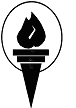 Please type or print:Name: ___________________________________Title:__________________________School/District:__________________________________________________________Address: _______________________________________________________________                      (Street)                                       (City)                                                       (State)                            (Zip Code)Phone: _____________   Fax: _____________  Email:__________________________Understanding the hardships facing most school districts this year, OCS, through the appropriations of a grant, underwrite conference fees for the upcoming NAPSA convention.  Please indicate below which amount you are requesting.Please note:  The grant is for a certain amount of money, once the amount is reached, vouchers will not be honored, and attendees will need to pay the normal conference registration fee.  All vouchers will be honored on a first come first serve basis.The NAPSA Conference begins Sunday, October 14-2018 at 4:00 pm.  The conference concludes at noon on Wednesday, October 17-18.  Please submit completed Voucher Request and Conference Registration Form to: NAPSA			Wayne Fausnaught, Executive Director			, PA17701			Fax: 570-323-2051			Email: napsa@comcast.netSelect Option:Voucher Request ( only)NAPSA Registration FeeNAPSA Member Pays:NON-Member Pays:Voucher Amount, member/non-member:Circle if applicableENTIRE Conference (10/14-17/18$395 – members$540 - nonmembers$50.00$100.00M-$345 NM- $440YES/ NOThis is my first conference